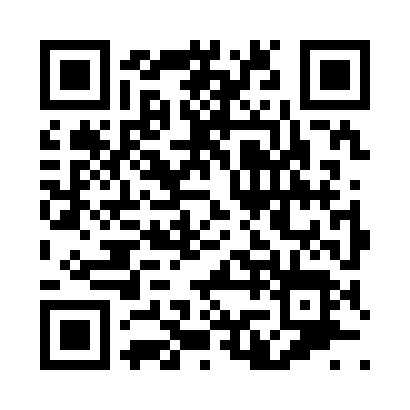 Prayer times for Cottonton, Alabama, USAWed 1 May 2024 - Fri 31 May 2024High Latitude Method: Angle Based RulePrayer Calculation Method: Islamic Society of North AmericaAsar Calculation Method: ShafiPrayer times provided by https://www.salahtimes.comDateDayFajrSunriseDhuhrAsrMaghribIsha1Wed4:405:5412:374:177:218:352Thu4:395:5312:374:177:228:363Fri4:385:5212:374:177:238:374Sat4:375:5112:374:177:248:385Sun4:365:5012:374:177:248:396Mon4:355:4912:374:177:258:407Tue4:345:4812:374:177:268:418Wed4:335:4712:374:177:268:419Thu4:325:4712:374:177:278:4210Fri4:315:4612:374:177:288:4311Sat4:305:4512:374:177:298:4412Sun4:295:4412:374:187:298:4513Mon4:285:4412:374:187:308:4614Tue4:275:4312:374:187:318:4715Wed4:265:4212:374:187:318:4816Thu4:255:4212:374:187:328:4917Fri4:245:4112:374:187:338:5018Sat4:235:4012:374:187:338:5119Sun4:235:4012:374:187:348:5220Mon4:225:3912:374:187:358:5221Tue4:215:3912:374:187:358:5322Wed4:205:3812:374:187:368:5423Thu4:205:3812:374:187:378:5524Fri4:195:3712:374:187:378:5625Sat4:185:3712:374:187:388:5726Sun4:185:3612:374:187:398:5827Mon4:175:3612:384:197:398:5828Tue4:175:3612:384:197:408:5929Wed4:165:3512:384:197:419:0030Thu4:165:3512:384:197:419:0131Fri4:155:3512:384:197:429:01